Энгельсский технологический институт (филиал) федерального государственного бюджетного  образовательного учреждениявысшего образования «Саратовский государственный технический университет имени Гагарина Ю.А.»Кафедра «Естественные и математические науки»РАБОЧАЯ ПРОГРАММАпо дисциплинеБ.1.1.20. «Конструкторско-технологическая подготовка производства»направления подготовки29.03.05  «Конструирование изделий легкой промышленности»Профиль «Конструирование швейных изделий»форма обучения – очная курс – 4семестр – 7, 8зачетных единиц – 9 (6, 3)часов в неделю – 6, 4всего часов – 324 (216, 108)в том числе:лекции – 41 (32, 9)практические занятия –  75 (64, 27)лабораторные занятия – нет самостоятельная работа – 192 (120, 72)зачет – нетэкзамен – 7, 8 семестрыРГР – неткурсовая работа – неткурсовой проект – 7 семестр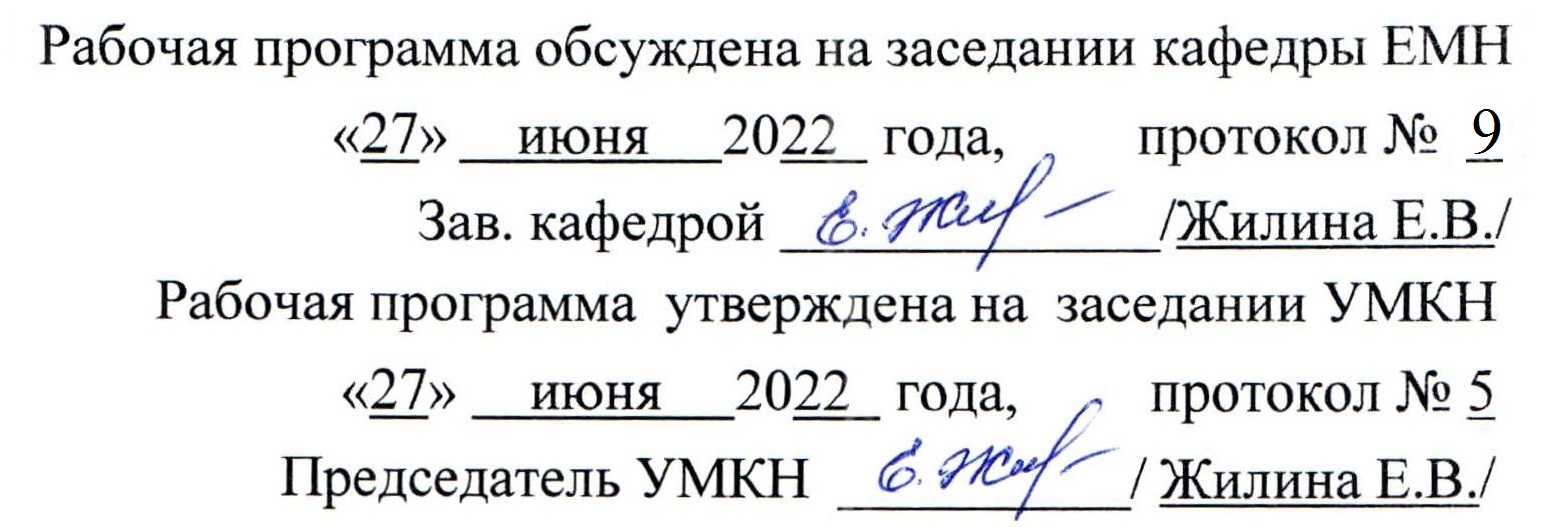 Энгельс 2022 г.Цели и задачи дисциплиныОсновная цель курса «Конструкторско-технологическая подготовка производства» как учебной дисциплины – дать теоретические основы и практические навыки для освоения современных и перспективных методов формирования качества одежды с учетом системного подхода, оптимизации конструкции швейных изделий и методов выполнения проектных конструкторских работ при создании новых моделей одежды.Основной задачей изучения дисциплины является формирование знаний по проблемам дизайнерского проектирования изделий швейной промышленности, выработка практических навыков промышленного конструирования новых образцов одежды с заданными свойствами, рассмотрение методологических основ творческой дизайнерской деятельности в процессе промышленного проектирования одежды и подготовки новых моделей одежды к промышленному внедрению.В процессе изучения дисциплины студенты знакомятся с основными принципами перспективных научно-технических методов проектирования новых промышленных образцов одежды, тенденциями развития современного производства.Место дисциплины в структуре ОПОП ВОДисциплина «Конструкторско-технологическая подготовка производства» (Б.1.1.20) относится к обязательной части основной образовательной программы подготовки бакалавров по направлению 29.05.03 «Конструирование изделий легкой промышленности».Для ее изучения необходимы знания, умения и компетенции, формируемые дисциплинами: «Математика», «Рисунок»,«Основы прикладной антропологии и биомеханики», «Материаловедение в производстве швейных изделий», «Текстильные материалы в производстве одежды», «Технология швейных изделий», «Композиция костюма», «Конструирование швейных изделий», «Конструктивное моделирование одежды».Освоение данной дисциплины необходимо для понимания и усвоения других дисциплин базовой части профессионального цикла, прохождении производственной практики, выполнения научно-исследовательской и выпускной квалификационной работы.Требования к результатам освоения дисциплиныВ результате изучения дисциплины выпускник должен обладать следующими компетенциями:ОПК-7 - Способен разрабатывать и использовать конструкторско-технологическую документацию в процессе производства изделий легкой промышленности.ПК-1-Способен обосновано выбирать и эффективно использовать методы конструирования и моделирования изделий легкой промышленности с учетом эстетических, экономических и других параметров проектируемого изделия; разрабатывать конструкторско-технологическую документацию.Студент должензнать: элементы анатомии и морфологии человека; динамическую антропологию и использование ее результатов при проектировании одежды; эскизирование, макетирование, моделирование; влияние параметров структуры материала, его фактуры, грифа, художественно-колористического оформления и свойств (при растяжении, изгибе, истирании и т.д.) на конструктивное, эстетическое восприятие изделий и их качество; технико-экономическую характеристику конструкций изделий; размерный ассортимент; основные положения о производственном и технологическом процессах, их структуре и характеристиках; основные этапы и методы проектирования типовых конструкций изделий легкой промышленности и технологических процессов их производства;уметь: грамотно зарисовывать новый образец изделия, сохранив его  образную характеристику и подчеркнув конструктивно-технологические особенности; воплощать творческие замыслы в реальные модели и конструкции современной одежды; разрабатывать оптимальные конструкции изделий, отвечающие требованиям стандартов и рынка; прогнозировать свойства и качество готовых изделий по показателям свойств и качества материалов, входящих в пакет изделия; оценивать антропометрическое соответствие разработанных изделий в статике и динамике, анализировать причины возникновения дефектов одежды для определения способов их устранения, практически реализовывать разработанные проекты путем изготовления образца модели спроектированного изделия, разрабатывать конструкторскую документацию на швейные изделия;владеть: теоретическими основами и принципами построения базовых, модельных и типовых конструкций одежды для всех групп населения; методами разработки конструкторской документации на новую модель в соответствии с типовой стадийностью работ, определяемой стандартами ЕСКД.Перечень планируемых результатов обучения по дисциплине, соотнесенных с планируемыми результатами освоения образовательной программыРаспределение трудоемкости (час.) дисциплины по темам и видам занятийСодержание лекционного курсаСодержание коллоквиумовПо данной дисциплине коллоквиумы не предусмотрены учебным планомПеречень практических занятийПеречень лабораторных работПо данной дисциплине лабораторные занятия не предусмотрены учебным планом.Задания для самостоятельной работы студентовРасчетно-графическая работаРасчетно-графическая работа по данной дисциплине не предусмотрена учебным планом.Курсовая работаКурсовая работа по данной дисциплине не предусмотрена учебным планом.Курсовой проектЗадачей курсового проекта является решение основных вопросов проектирования новых образцов одежды и разработка конструкторской документации на проектируемую модель в соответствии с требованиями Государственных стандартов (ГОСТ), Единой системы конструкторской документации (ЕСКД). Подробно содержание курсового проекта отражено в методических указаниях [2].Темой   курсового  проекта  является:«Разработка проектно- конструкторской документации на изготовление заданного вида одежды»Фонд оценочных средств для проведения промежуточной аттестации обучающихся по дисциплине (модулю)В процессе освоения образовательной программы у студентов формируется следующие компетенции:УРОВНИ ОСВОЕНИЯ КОМПЕТЕНЦИИ ОПК-7УРОВНИ ОСВОЕНИЯ КОМПЕТЕНЦИИ ПК-1	Для определения достигнутой обучающимся степени освоения материала используется система тестов, устных опросов и практических заданий, выполняемых как на занятии, так и самостоятельно.Шкала оценивания результатов:неудовлетворительно – 0 –30%удовлетворительно – 31 –60%хорошо – 61 – 85%отлично – 86 –100%Вопросы для зачетаЗачет по данной дисциплине не предусмотрен учебным планом.Вопросы для экзамена (7 семестр)Конструкторская и технологическая подготовка производства. Функции отдела моделирования и конструкторского отдела, группы технологов и нормировщиков. Задачи и функции художественно- технического совета.Этапы конструкторской подготовки к запуску новых моделей одежды.Исходные данные для разработки чертежей лекал деталей одежды.Виды лекал.Этапы разработки чертежей лекал деталей одежды.Технические требования к оформлению лекал.Принципы разработки чертежей лекал производных деталей.Принципы разработки чертежей вспомогательных лекал из подкладочного материала.Принципы разработки чертежей вспомогательных лекал из прокладочного материала.Этапы построения лекал подкладки втачных рукавов.Этапы построения лекал подкладки рукавов реглан.Этапы построения лекал подкладки полочек различного конструктивного решения.Этапы построения лекал воротника с цельнокроеной стойкой.Этапы построения лекал воротника с отрезной стойкой.Этапы построения лекал подбортов в различных моделях.Этапы построения лекал воротника с цельнокроеной стойкой.Вопросы для экзамена (8 семестр)Основные принципы и способы градации лекал деталей одежды.Характеристика типовых схем градации лекал.Принципы разработки схем градации лекал деталей одежды нетиповых конструкций.Сущность и задачи типового проектирования одежды.Средства достижения эстетической выразительности моделей серии (семейства) при типовом проектировании.Принципы классификации конструкций и выделение типовых форм деталей одежды. Методы стандартизации и унификации конструкций деталей одеждыМоделирование одежды по принципу сочетания типовых унифицированных деталей.Основные положения проектирования новых моделей одежды рациональными ассортиментными сериями.Методы оценки уровня унификации конструкции одежды.Технологичность конструкции одежды.Порядок отработки конструкции на технологичность.Принципы повышения степени технологичности конструкции одежды.Характеристика типовых технологичных конструкций деталей одежды.Экономичность проектируемых моделей одежды.Основные принципы подбора и анализа моделей–аналогов.Разработка технической документации на новые модели одежды.Методы контроля и оценки показателей статического соответствия конструкции одежды.Методы контроля и оценки показателей динамического соответствия конструкции одежды.Предпосылки формирования качества одежды на различных стадиях проектирования.Характеристика стадий проектирования одежды с учетом требований ЕСКД.Текущий контроль. 7 семестр. Модуль 1.7 семестр. Модуль 2.8 семестр. Модуль 1.Образовательные технологииЛекции читаются с использованием мультимедийных технологий. Используются как традиционные (информационной, объяснительно-иллюстративной, обзорно- повторительной лекций), так и инновационные формы лекций, такие как, лекция- визуализация.На практических занятиях предусмотрено использование мультимедийных презентаций для активизации восприятия материала, Удельный вес занятий, проводимых в интерактивных формах, составляет не менее 20%.Перечень учебно-методического обеспечения для обучающихся по дисциплинеВерещака, Т. Ю. Основы конструкторской подготовки моделей к производству : учебное пособие для студентов вузов / Т. Ю. Верещака. — Саратов :Ай Пи Эр Медиа, 2018. — 73 c. — ISBN 978-5-4486-0180-4. — Текст : электронный // Электронно-библиотечная система IPR BOOKS : [сайт]. — URL: http://www.iprbookshop.ru/70273.html — Режим доступа: для авторизир. ПользователейЖилина Е.В. Технология швейных изделий: метод.указ. к выполнению курсового проекта / Е.В. Жилина. – Энгельс: ЭТИ (филиал) СГТУ имени Гагарина Ю.А., 2021. -  39 с. – Текст электронный – URL: http://techn.sstu.ru/new/SubjectFGOS/InsertStatistika.aspx?IdResurs=38887&rashirenie=docxРашева, О. А. Конструкторская подготовка производства на предприятиях легкой промышленности : учебное пособие / О. А. Рашева, О. В. Ревякина, И. В. Виниченко. — Омск : Омский государственный технический университет, 2017. — 150 c. — ISBN 978-5-8149-2472-8. — Текст : электронный // Электронно-библиотечная система IPR BOOKS : [сайт]. — URL: http://www.iprbookshop.ru/78439.html — Режим доступа: для авторизир. ПользователейСахарова Н.А., Промышленные лекала: учебное пособие / Н.А. Сахарова – Иваново: ИВГПУ, 2017. - 100 с.— Текст : электронный — URL:http://techn.sstu.ru/new/SubjectFGOS/InsertStatistika.aspx?IdResurs=34021&rashirenie=pdfМатериально-техническое обеспечение1. Учебная аудитория для проведения занятий лекционного типа.Укомплектована специализированной мебелью и техническими средствами обручения: 12 столов, 24стула, рабочее место преподавателя; меловая доска; рулонный проекционный экран Lumien Master Picture; ноутбук LenovoJ580 (I3/4Гб/500, мышь) с выходом в Интернет и доступом в информационно-образовательную среду ЭТИ (филиал) СГТУ имени Гагарина Ю.А., учебно-наглядные пособия, обеспечивающие тематические иллюстрации по рабочей программе дисциплины2. Учебная аудитория для проведения практических занятий, групповых и индивидуальных консультаций, текущего контроля и промежуточной аттестации, самостоятельной работы студентовУкомплектована специализированной мебелью и техническими средствами обручения: 6 столов, 12 стульев, доска для написания мелом, манекены 10 шт., чертежные инструменты, сантиметровые ленты, стеллаж с демонстрационными образцами, учебно-наглядные пособия, обеспечивающие тематические иллюстрации по рабочей программе дисциплины.3. Учебная аудитория для самостоятельной работы студентов, выполнения курсового проектаУкомплектована специализированной мебелью и техническими средствами обручения: 12 столов, 12 стульев; рабочее место преподавателя;10 компьютеров (I 3 /4Гб/500, мышь, клавиатура), мониторы  Philips 22"; принтеры Canoni-sensysLBP2900 (2 шт.). Компьютеры объединены в локальную сеть с выходом в Интернет и доступом в информационно-образовательную среду ЭТИ (филиал) СГТУ имени Гагарина Ю.А., учебно-наглядные пособия, обеспечивающие тематические иллюстрации по рабочей программе дисциплины.Программное обеспечение:  Microsoft Windows 7. Microsoft Office 2010 (Word, Excel, PowerPoint), Сorall Draw, Auto CAD,  ,Adobe Reader, Google Chrome.Рабочую программу составил доцент кафедры ЕМН__________ Е.В. Жилина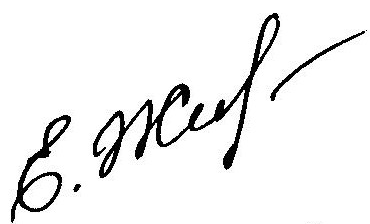 Дополнения и изменения в рабочей программеРабочая программа пересмотрена на заседании кафедры«____»_________ 20   ___ года, протокол № _________Зав. кафедрой _______________/_____________/Внесенные изменения утверждены на заседании УМКС/УМКН«_____»_________ 20  __ года, протокол № ____Председатель УМКС/УМКН ________/______________/Код и наименование компетенции(результат освоения)Код и наименование индикатора достижения компетенции (составляющей компентенции)ОПК-7. Способен разрабатывать и использовать конструкторско-технологическую документацию в процессе производства изделий легкой промышленностиИД-1ОПК-7Знать: виды конструкторско-технологической документации, применяемые в процессе производства изделий легкой промышленности.ОПК-7. Способен разрабатывать и использовать конструкторско-технологическую документацию в процессе производства изделий легкой промышленностиИД-2ОПК-7Уметь: оценивать соответствие конструкторско-технологической документации процессу производства изделий легкой промышленностиОПК-7. Способен разрабатывать и использовать конструкторско-технологическую документацию в процессе производства изделий легкой промышленностиИД-3ОПК-7Владеть: навыками разработки и опытом использования конструкторско-технологической документации в процессе производства изделий легкой промышленности.ПК-1 Способен обосновано выбирать и эффективно использовать методы конструирования и моделирования изделий легкой промышленности с учетом эстетических, экономических и других параметров проектируемого изделия; разрабатывать конструкторско-технологическую документацию;ИД-1ПК-1Знать: методы конструирования и моделирования изделий легкой промышленности и особенности их применения; эстетические, экономические и другие характеристики изделий легкой промышленности; виды и порядок разработки конструкторско-технологической документацииПК-1 Способен обосновано выбирать и эффективно использовать методы конструирования и моделирования изделий легкой промышленности с учетом эстетических, экономических и других параметров проектируемого изделия; разрабатывать конструкторско-технологическую документацию;ИД-2ПК-1Уметь: обоснованно выбирать эстетические, экономические и другие параметры проектируемого изделия и применять на практике методы конструирования и моделирования изделий легкой промышленности, разрабатывать конструкторско-технологическую документациюПК-1 Способен обосновано выбирать и эффективно использовать методы конструирования и моделирования изделий легкой промышленности с учетом эстетических, экономических и других параметров проектируемого изделия; разрабатывать конструкторско-технологическую документацию;ИД-3ПК-1Владеть: навыками разработки базовых и модельных конструкций изделий легкой промышленности с учетом эстетических, экономических и других параметров проектируемого изделия; опытом оценивания качества конструкторско-технологической документации.Код и наименование индикатора достижения компетенцииНаименование показателя оценивания(результата обучения по дисциплине)ИД-1ОПК-7Знать: виды конструкторско-технологической документации, применяемые в процессе производства изделий легкой промышленности.Знает технико-экономическую характеристику конструкций изделий; размерный ассортимент; основные положения о производственном и технологическом процессах, их структуре и характеристиках; основные этапы и методы проектирования типовых конструкций изделий легкой промышленности; виды и последовательность разработки конструкторско-технологической документации на процесс производства новых моделей одежды.ИД-2ОПК-7Уметь: оценивать соответствие конструкторско-технологической документации процессу производства изделий легкой промышленностиУмеет оценивать качество готовой продукции и сопоставлять чертежи конструкций, лекал-эталонов, рабочих лекал с изделиями. При возникновении дефектов умеет определять их и вносить соответствующие корректировки в конструкторско-технологическую документациюИД-3ОПК-7Владеть: навыками разработки и опытом использования конструкторско-технологической документации в процессе производства изделий легкой промышленности.Владеет теоретическими основами методами разработки конструкторско-технологической документации на новую модель в соответствии с типовой стадийностью работ, определяемой стандартами ЕСКД.ИД-1ПК-1Знать: методы конструирования и моделирования изделий легкой промышленности и особенности их применения; эстетические, экономические и другие характеристики изделий легкой промышленности; виды и порядок разработки конструкторско-технологической документацииЗнает элементы анатомии и морфологии человека; динамическую антропологию и использование ее результатов при проектировании одежды; эскизирование, макетирование, моделирование; влияние параметров структуры материала, его фактуры, грифа, художественно-колористического оформления и свойств (при растяжении, изгибе, истирании и т.д.) на конструктивное, эстетическое восприятие изделий и их качество; технико-экономическую характеристику конструкций изделий; размерный ассортимент; основные положения о производственном и технологическом процессах, их структуре и характеристиках; основные этапы и методы проектирования типовых конструкций изделий легкой промышленности и технологических процессов их производстваИД-2ПК-1Уметь: обоснованно выбирать эстетические, экономические и другие параметры проектируемого изделия и применять на практике методы конструирования и моделирования изделий легкой промышленности, разрабатывать конструкторско-технологическую документациюУмеет грамотно зарисовывать новый образец изделия, сохранив его  образную характеристику и подчеркнув конструктивно-технологические особенности; воплощать творческие замыслы в реальные модели и конструкции современной одежды; разрабатывать оптимальные конструкции изделий, отвечающие требованиям стандартов и рынка; прогнозировать свойства и качество готовых изделий по показателям свойств и качества материалов, входящих в пакет изделия; оценивать антропометрическое соответствие разработанных изделий в статике и динамике, анализировать причины возникновения дефектов одежды для определения способов их устранения, практически реализовывать разработанные проекты путем изготовления образца модели спроектированного изделия, разрабатывать конструкторскую документацию на швейные изделияИД-3ПК-1Владеть: навыками разработки базовых и модельных конструкций изделий легкой промышленности с учетом эстетических, экономических и других параметров проектируемого изделия; опытом оценивания качества конструкторско-технологической документации.Владеет навыками построения базовых, модельных и типовых конструкций одежды для всех групп населения; методами разработки конструкторской документации на новую модель в соответствии с типовой стадийностью работ, определяемой стандартами ЕСКД; навыком оценивания качества изделия и корректировки конструкторско-технологической документации в случае необходимости№ мо-дуля№ те мыНаименование темыЧасыЧасыЧасыЧасыЧасыЧасы№ мо-дуля№ те мыНаименование темывсе-голек-циикол-лок- виу- мылабо-ра- тор- ныепрак-ти- чес- киеСРС7 семестр7 семестр7 семестр7 семестр7 семестр7 семестр7 семестр7 семестр7 семестр11Цель и задачи конструкторско-технологической подготовки производства62---412Стадии проектирования одежды22----13Исходные данные для разработки чертежей лекал386--161624Разработка чертежей рабочих лекал основных деталей448--201625Построение лекал производных деталей5612--281626Технологичность и экономичность конструкции одежды82---6 Подготовка курсового проекта36----36Подготовка к экзамену26----26Итого 7 семестр:Итого 7 семестр:Итого 7 семестр:21632--641208 семестр8 семестр8 семестр8 семестр8 семестр8 семестр8 семестр8 семестр8 семестр11Градация лекал деталей одежды556--212812Типовое проектирование одежды202--61213Управление качеством одежды71---6Подготовка к экзамену26----26Итого 8 семестр:Итого 8 семестр:Итого 8 семестр:1089--2772№ ТемыВсего часов№ лек-цииТема лекции.Вопросы, отрабатываемые на лекцииУчебно-методическое обеспечение123457 семестр7 семестр7 семестр7 семестр7 семестр121Цель и задачи конструкторско-технологической подготовки производства.Цель конструкторско-технологической подготовки производства и основные типы производства одежды.Характеристика работы групп специалистов, занимающихся КТПП.Задачи КТПП.1,3222Стадии проектирования одежды.Стадии проектирования одежды.Этапы конструкторской подготовки к запуску новых моделей одежды в производство1,3363-5Исходные данные для разработки чертежей лекал.Проверка сопряженности срезовПроверка накладываемостиПроверка контрольных знаков чертежа. Оценка технологических деформаций вдоль срезов деталейНанесение линий направления нити основы и допускаемых отклонений (в %)Корректировка технического чертежа конструкции с учетом показателя усадки.1,3,4486-9Разработка чертежей рабочих лекал основных деталей.Виды промышленных лекалРасчет величин технологических припусков в чертежах лекал деталей одеждыОформление контуров и концевых участков РЧЛ 1,3,451210-15Построение лекал производных деталей.Построение лекала подбортаПостроение лекал воротника пиджачного типа с цельнокроеной стойкойПостроение лекал воротника пиджачного типа с отрезной стойкойПостроение лекал деталей карманов и отделочных деталей.1,3,46216Технологичность и экономичность конструкции одежды.Факторы, определяющие технологичность конструкции одежды и пути ее повышения. Порядок отработки конструкции на технологичность. Методы оценки степени технологичности. Экономичность проектируемых моделей.Прогнозирование и управление экономичностью модели.1,3328 семестр8 семестр8 семестр8 семестр8 семестр161-3Градация лекал деталей одеждыОсновные принципы и способы градации. Техника и правила градации. Характеристика типовых схем градации. Принципы градации лекал деталейодежды нетиповых конструкций. Табель мер1,3324Типовое проектирование одежды Сущность и задачи типового проектирования. Классификация конструкций и выделение типовых форм деталей одежды. Методы стандартизации и унификации конструкции деталей одежды. Методы оценки уровня унификации. Основные положения проектирования новых моделей одежды рациональными ассортиментными сериями с учетом потребительского спроса.1,3415Управление качеством одеждыПредпосылки формирования качества на различных стадиях проектирования. Современные методы контроля и оценки эргономических показателей качества проектируемой конструкции в статике и динамике. Оценка качества образцов – эталонов одежды. Анализ и оценка качества проектируемой конструкторской документации.1,39Всего41№ темыВсего часов№ заня-тияТема практического занятия.Задания, вопросы, отрабатываемые на практическом занятииУчебно-методи- ческоеобеспе-чение123457 семестр3161-4Оценка технологичности конструкции модели плечевой одежды костюмно-пальтовой группы1.Составить художественно-конструкторское описание внешнего вида модели одежды.2.Оценить  накладываемость  и  сопряженность  срезов  смежных деталей, вычислить величины технологических деформаций вдоль срезов.3.Выполнить корректировку контурных (внешних) линий.4.Перевести на кальку или миллиметровую бумагу шаблоны деталей полочки, спинки, рукава и нижнего воротника из основного материала.5.Определить  направление  нити  основы  в  шаблонах  деталей  и рассчитать допустимые отклонения от нее.6.Определить положение линий раздвижки шаблонов с учетом усадки основного материалапо направлению нити основы и утка. Рассчитать величины раздвижки.7. Внести внутренние изменения в шаблоны деталей. 44205-9Построение рабочих чертежей лекал основных деталей из основного материалаОпределить методы технологической обработки модели одежды  с учетом свойств материалов. Определить величины технологических припусков к срезам основных деталей из основного материала. Построить рабочие чертежи основных лекал. Выполнить маркировку лекал Проверить качество разработанных лекал. 451210-12Построение рабочих чертежей лекал производных деталей из основного материала1. Определить положение внутреннего среза подборта с учетом параметров застежки и особенностей технологической обработки.2. Разработать деталь верхнего воротника по шаблону нижнего воротника 3. Определить величины технологических припусков к срезам деталей подборта, верхнего воротника и мелких деталей из основного материала 4. Построить рабочие чертежи производных деталей подборта и верхнего воротника из основного материала 5. Построить рабочие чертежи лекал мелких деталей из основного материала и выполнить маркировку лекал 45813-14Построение рабочих чертежей лекал производных деталей из подкладочного материала1. Изучить принципы разработки рабочих чертежей производных лекал из подкладочного материала. 2. Подготовить исходную информацию для разработки рабочих чертежей лекал. 3. Построить рабочие чертежи производных лекал из подкладочных материалов. 4. Выполнить маркировку лекал. 5. Проверить качество разработанных лекал. 45815-16Разработка рациональной топографической схемы и построение рабочих чертежей производных лекал из прокладочного материала. Разработка комплекта вспомогательных лекал1. Изучить принципы разработки рабочих чертежей производных лекал из прокладочного материала и вспомогательных лекал. 2. Разработать рациональную топографическую схему производных лекал из прокладочных материалов на основных и производных лекалах из основного материала. 3. Построить рабочие чертежи производных лекал из прокладочных материалов. 4. Разработать комплект вспомогательных лекал. 5. Выполнить маркировку лекал. 6. Проверить качество разработанных лекал4648 семестр1121-6Градация лекал деталей одежды швейных изделий типовых покроев. Анализ изменений конструктивных параметров одежды при градации лекал. Освоение техники градации лекал и методики расчета величинградации точек типовых конструкций швейных изделий.1,3137-8Градация лекал деталей одежды различных моделей. Освоение методики определения величин градации конструктивных точек лекал деталей различных моделей1,3168-11Градация лекал деталей одежды с различным покроем рукава.Разработка схем градации лекалдеталей одежды с рукавами покроя реглан ицельнокроеными.1,32611-14Разработка технической документации на новые модели одежды. Ознакомление с порядком и методикой составления технической документации на новые модели одежды, составление технического описания намодель заданного вида.1,2,327№ темыВсего часовЗадания, вопросы, для самостоятельного изучения (задания)Учебно-методическоеобеспечение12347 семестр7 семестр7 семестр7 семестр14Нормативно-техническая и проектно-конструкторская документация на швейные изделия. Техническиетребования к графическим и текстовым документам.1,3316Расчет величин раздвижки с учетом усадки основного материала по направлению нити основы и утка. 4416Разработка чертежей лекал основных деталей одежды. Подготовка к практическим занятиям4516Разработка чертежей лекал производных деталей одежды. Подготовка к практическим занятиям6Реализация принципов технологичности и экономичности при проектировании новых моделей одежды1,336Подготовка курсового проекта226Подготовка к экзамену1208 семестр8 семестр8 семестр8 семестр128Влияние закономерности изменчивости размерных признаков на величины приращений при градациилекал. Градация деталей одежды сложных конструктивных форм. Градация в САПР. 1,326Принципы опережающей стандартизации. Экономическая эффективность типовогопроектирования.1,326Характеристика типовых технологичных конструкцийдеталей и сборочных единиц одежды основных видов1,336Комплексная количественная оценка уровня качествановых моделей одежды1,326Подготовка к экзамену72Всего192№ ппНазвание компетенцииСоставляющие действия компетенцииТехно-логииформи-рованияСредства и технологии оценки123451ОПК-7. Способен разрабатывать и использовать конструкторско-технологическую документацию в процессе производства изделий легкой промышленностиСтудент должен знать :технико-экономическую характеристику конструкций изделий; размерный ассортимент; основные положения о производственном и технологическом процессах, их структуре и характеристиках; основные этапы и методы проектирования типовых конструкций изделий легкой промышленности; виды и последовательность разработки конструкторско-технологической документации на процесс производства новых моделей одежды.Лекции, практич. занятия, СРСОпрос, письменный модуль, экзамен1ОПК-7. Способен разрабатывать и использовать конструкторско-технологическую документацию в процессе производства изделий легкой промышленностиСтудент должен уметь: оценивать качество готовой продукции и сопоставлять чертежи конструкций, лекал-эталонов, рабочих лекал с изделиями. При возникновении дефектов умеет определять их и вносить соответствующие корректировки в конструкторско-технологическую документациюЛекции, практич. занятия, СРСДемонстрация практических навыковСтудент должен владеть: теоретическими основами методами разработки конструкторско-технологической документации на новую модель в соответствии с типовой стадийностью работ, определяемой стандартами ЕСКД.Лекции, практич. занятия, СРСДемонстрация практических навыков2ПК-1 Способен обосновано выбирать и эффективно использовать методы конструирования и моделирования изделий легкой промышленности с учетом эстетических, экономических и других параметров проектируемого изделия; разрабатывать конструкторско-технологическую документацию;Студент должен знать :  элементы анатомии и морфологии человека; динамическую антропологию и использование ее результатов при проектировании одежды; эскизирование, макетирование, моделирование; влияние параметров структуры материала, его фактуры, грифа, художественно-колористического оформления и свойств (при растяжении, изгибе, истирании и т.д.) на конструктивное, эстетическое восприятие изделий и их качество; технико-экономическую характеристику конструкций изделий; размерный ассортимент; основные положения о производственном и технологическом процессах, их структуре и характеристиках; основные этапы и методы проектирования типовых конструкций изделий легкой промышленности и технологических процессов их производстваЛекции, практич. занятия, СРС, КПОпрос, письменный модуль, экзамен, защита КП2ПК-1 Способен обосновано выбирать и эффективно использовать методы конструирования и моделирования изделий легкой промышленности с учетом эстетических, экономических и других параметров проектируемого изделия; разрабатывать конструкторско-технологическую документацию;Студент должен уметь: грамотно зарисовывать новый образец изделия, сохранив его  образную характеристику и подчеркнув конструктивно-технологические особенности; воплощать творческие замыслы в реальные модели и конструкции современной одежды; разрабатывать оптимальные конструкции изделий, отвечающие требованиям стандартов и рынка; прогнозировать свойства и качество готовых изделий по показателям свойств и качества материалов, входящих в пакет изделия; оценивать антропометрическое соответствие разработанных изделий в статике и динамике, анализировать причины возникновения дефектов одежды для определения способов их устранения, практически реализовывать разработанные проекты путем изготовления образца модели спроектированного изделия, разрабатывать конструкторскую документацию на швейные изделияЛекции, практич. занятия, СРС, КПДемонстрация практических навыков, защита КПСтудент должен владеть:  навыками построения базовых, модельных и типовых конструкций одежды для всех групп населения; методами разработки конструкторской документации на новую модель в соответствии с типовой стадийностью работ, определяемой стандартами ЕСКД; навыком оценивания качества изделия и корректировки конструкторско-технологической документации в случае необходимостиЛекции, практич. занятия, СРС, КПДемонстрация практических навыков, защита КПОПК-7Формулировка:Способен разрабатывать и использовать конструкторско-технологическую документацию в процессе производства изделий легкой промышленностиСтупени уровней освоения компетенцийОтличительные признакиПороговый(удовлетворительный)Студент должен знать: виды, состав и область применения конструкторско-технологической документации.Студент должен уметь разрабатывать первичные виды конструкторско-технологической документации.Студент должен владеть: методами разработки конструкторской документации на новую модель в соответствии с типовой стадийностью работ, определяемой стандартами ЕСКД.Продвинутый (хорошо)Студент должен знать: виды, состав и область применения конструкторско-технологической документации, стадийность выполнения работ, определяемой стандартами ЕСКД.Студент должен уметь разрабатывать все виды конструкторско-технологической документации.Студент должен владеть: методами разработки конструкторско-технологической документации на новую модель в соответствии с типовой стадийностью работ, определяемой стандартами ЕСКД.Высокий (отлично)Студент должен знать: виды, состав и область применения конструкторско-технологической документации, стадийность выполнения работ, определяемой стандартами ЕСКД, знать структуру документации и принципы заполнения.Студент должен уметь разрабатывать все виды конструкторско-технологической документации и вносить корректировки в процессе производства одеждыСтудент должен владеть: методами разработки конструкторско-технологической документации на новую модель в соответствии с типовой стадийностью работ, определяемой стандартами ЕСКД, навыками определения качества документацииПК-1Формулировка:Способен обосновано выбирать и эффективно использовать методы конструирования и моделирования изделий легкой промышленности с учетом эстетических, экономических и других параметров проектируемого изделия; разрабатывать конструкторско-технологическую документацию;Ступени уровней освоениякомпетенцийОтличительные признакиПороговый(удовлетворительный)Студент должен знать: размерный ассортимент; показатели свойств материалов, влияющие на процесс проектирования конструкций одежды; структуру производственного процесса; этапы и методики проектирования базовых и модельных конструкций изделий легкой промышленности; виды конструкторско-технологической документации на новую модель.Студент должен уметь: пользоваться типовыми методиками конструирования и  разрабатывать конструкции швейных изделий, прогнозировать свойства и качество готовых изделий; оценивать антропометрическое соответствие разработанных изделий в статике и динамике, анализировать причины возникновения дефектов одежды для определения способов их устранения; разрабатывать первичную конструкторскую документацию на швейные изделия в полном объемеСтудент должен владеть: навыками построения не сложных базовых и модельных конструкций одежды для всех групп населения; навыками разработки первичной конструкторской документации на новую модель.Продвинутый (хорошо)Студент должен знать: исходные данные для проектирования одежды; влияние структуры и свойств  материала, на выбор методики конструирования; технико-экономическую характеристику конструкций изделий;  структуру производственного процесса; этапы и методы и методики проектирования конструкций изделий легкой промышленности; порядок и требования к разработке конструкторско-технологической документации на новую модель.Студент должен уметь: воплощать творческие замыслы в реальные модели и конструкции современной одежды;  выбирать и пользоваться типовыми методиками конструирования; разрабатывать оптимальные конструкции изделий, отвечающие требованиям стандартов и рынка; оценивать антропометрическое соответствие разработанных изделий в статике и динамике, анализировать причины возникновения дефектов одежды для определения способов их устранения; разрабатывать основные виды конструкторской документации на швейные изделия. Студент должен владеть: навыками построения базовых, модельных и типовых конструкций одежды для всех групп населения с учетом эстетических, экономических и других параметров проектируемого изделия; навыками разработки конструкторской документации на новую модель.Высокий (отлично)Студент знает: размерный ассортимент ,динамическую антропологию и использование ее результатов при проектировании одежды; влияние параметров структуры материала, его фактуры, грифа, художественно-колористического оформления и свойств (при растяжении, изгибе, истирании и т.д.) на выбор методики конструирования; технико-экономическую характеристику конструкций изделий;  структуру производственного процесса; этапы, методы и методики проектирования конструкций изделий легкой промышленности любой сложности, а также технологические процессы их производства; порядок и требования к разработке конструкторско-технологической документации на новую модель; особенности унификации, типизации, стандартизации при проектировании изделий легкой промышленности.Студент умеет: воплощать творческие замыслы в реальные модели и конструкции современной одежды; обоснованно выбирать методику конструирования и  разрабатывать оптимальные конструкции изделий, отвечающие требованиям стандартов и рынка; прогнозировать свойства и качество готовых изделий; оценивать антропометрическое соответствие разработанных изделий в статике и динамике, анализировать причины возникновения дефектов одежды для определения способов их устранения; устранять конструктивные дефекты; разрабатывать конструкторскую документацию на швейные изделия в полном объеме. Студент владеет: теоретическими основами и навыками построения базовых, модельных и типовых конструкций одежды для всех групп населения с учетом эстетических, экономических и других параметров проектируемого изделия; методами разработки конструкторской документации на новую модель в соответствии с типовой стадийностью работ, определяемой стандартами ЕСКД; опытом оценивания качества конструкторско-технологической документации.Билет №1Этапы конструкторской подготовки к запуску новых моделей одежды.Как выполняется проверка сопряженности и накладываемости контуров чертежей конструкции.Билет №2Стадии проектирования новых моделейУчет усадки текстильных материалов в процессе разработки лекал.Билет №1Расчет технологических припусков.Принципы оформление концевых участков лекал.Билет №2Маркировка лекалПоследовательность разработки лекал пиджачных воротников с отрезной стойкой.Билет №1Способы градации деталей одежды.Оценка технологичности конструкции одеждыБилет №2Типовые схемы градации лекалОценка экономичности проектируемых моделей одеждыПрограммное обеспечение:  Maicrosoft Windows 7. Microsoft Office 2010 (Word, Excel, PowerPoint), Google Chrome. 